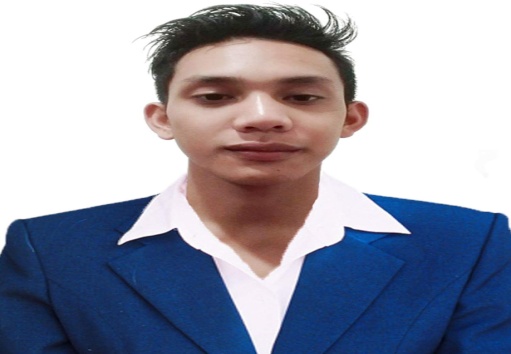 EDUCATIONAL BACKGROUNDCOLLEGE:2013-2017University of Cagayan Valley, Tuguegarao City - Bachelor of Science in Marine EngineeringSECONDARY LEVEL:2009-2013Kalinga Apayao State College Laboratory High School, Tabuk City, KalingaSEMINAR AND TRAININGS ATTENDED THROUGH EDUCATION:Proficiency in Basic and Advanced EnglishBasic Training in Fire Fighting and Fire PreventionBasic Training in Elementary First AidPersonal Safety And Social ResponsibilityEarthquake and Fire Drill SeminarsNaval Reserve Officers Training Corps CadetPERSONAL DATA:Date of Birth: September 10, 1996Civil Status: SingleNationality: FilipinoGender: MaleHeight: 165 cmWeight: 55 kgVisa Status: Tourist VisaRELEVANT SKILLS:Communication Costumer Service Personal SafetyPublic InteractionPAUL Mobile No.: C/o 971506425478Email: paul.377495@2freemail.com OBJECTIVEI am currently looking for a full time position in an environment that offers a greater challenge, increased benefits for my family and the opportunity to help the company advance efficiently and proficiently.WORK EXPERIENCESENGINE CADETMedallion Transport Inc. Cebu City PhilippinesAugust 30, 2016 – August 30, 2017Assisting 2nd Engineer in machinery jobsDoing paper works and filling up important documents for the managerial officers onboardData encoder Assists in making schedule of dutiesLOGISTIC OFFICER/ CARGO CHECKERMedallion Transport inc. Cebu City PhilippinesFebruary 13, 2016 – August 28, 2016Checking of delivered cargoes if any damage is presentEnsuring that the declared amount/pieces of cargoes in the Bill of Lading is exact to the delivered cargoes.Ensure cargoes are safely loaded in container vans and on the ship.Safety keeping and filling of the important documents.Waiter Hotel Roma Tuguegarao City, Cagayan PhilippinesOctober 12, 2014 – January 10, 2016Welcoming the guest before entering the doorAssisting the guest to their table and taking their ordersBasic table set-up as per the Hotel standardsServing and clearance to the guest during operationAttending to the guest needsChecking the buffet every five minutesEnsure the guest satisfactionSKILLS AND QUALIFICATIONS:Excellent communication skillsMS Word, Excel, PowerPointExcellent computer skillsSharp listeningExcellent typing Client Interface/relationshipFast learner and capable of handling pressureExcellent time management skills.